Конспект НОД по развитию речи детей с ОНР в старшей группе « К 70-летию Победы в Великой Отечественной войне»       Скригонюк  Галина Ивановна. ГБДОУ компенсируещего вида д.с. №17 Калининского района, воспитатель г. Санкт – Петербург.Тема : «К 70-летию Дня Победы в Великой Отечественной войне»Цель: Воспитание патриотических чувств.Образовательные  задачи:1.Создать условия для - сопереживания у детей к прошедшим событиям Великой Отечественной войны;2.Расширить представления, знаний детей о Великой Отечественной войне, празднике Победы, используя ИКТ; побуждать уважительно, относиться к подвигу наших соотечественников.3. Закрепить навыки речевой, музыкальной и продуктивной деятельности на патриотическом материале; активно участвовать в диалоге с воспитателем.Коррекционно –развивающие задачи :1.Развивать  память детей  при заучивании стихотворений, песен, пополнять словарный  запас новыми словами.2.Развивать связную речь, расширять объем зрительного и слухового внимания, память.3.Учить сочетать слова с движениямиВоспитательные задачи:1.Воспитывать  уважение к памяти воинов-победителей, любовь к Родине; к традициям  преемственности поколений.Интеграция образовательных областей:ОО «Социально-коммуникативное развитие»,ОО «Речевое развитие», ОО «Познавательное развитие»,ОО «Физическое развитие», ОО «Художественно-эстетическое развитие».Развивающая среда:1. Слайды с иллюстрациями о Великой Отечественной войне, кинопроектор, экран, указка2. Вступительное слово воспитателя Беседа с ветеранами ВОВ. «Фронтовые письма»3. Заготовка для композиции «Праздничный салют»4. Фонограммы военных песен.Предварительная работа:1. Знакомство с событиями Великой Отечественной войны через чтение книг, рассматривание иллюстраций.2. Заучивание стихов, пословиц, песен о войне.Ход  НОД:1. Показ слайдов о войне- Тем, кто шёл в бой за Родину, выстоял и победил …- Тем, кто навеки, безымянный канул в фашистском плену.- Всем тем, кто ушёл в бессмертие и победил, посвящается наше занятие.Воспитатель: Ребята, к какому празднику готовится наша страна?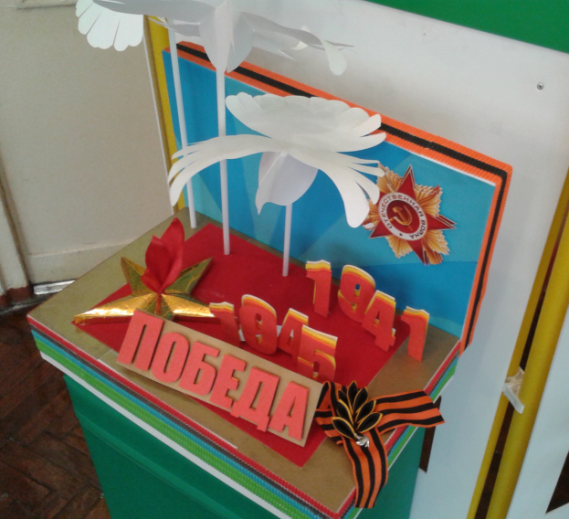 Дети: К 70-летию Дня ПобедыВоспитатель:Отгремела война, уже давней историей стала,Но никак не отпустит тревожную память бойца.От фугасов и мин мы очистили наши кварталы,Но какой же сапер разминирует наши сердца?В. КочетковДа, в мае наш народ будет отмечать день великой Победы.Воспитатель: Что это за праздник, кто объяснит?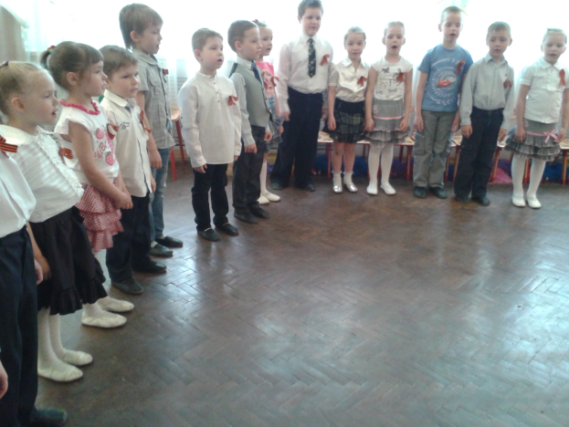 Что такое День Победы (чтение наизусть стихотворения ребенком)Что такое День Победы?Это утренний парад:Едут танки и ракеты,Марширует строй солдат.Что такое День Победы?Это праздничный салют:Фейерверк взлетает в небо,Рассыпаясь там и тут.Что такое День Победы?Это песни за столом,Это речи и беседы,Это дедушкин альбом.Это фрукты и конфеты,Это запахи весны…Что такое День Победы –Это значит – нет войны.Дети: 9 Мая – это День Победы нашего народа над врагом.Воспитатель: Нет в России семьи, которую бы война обошла стороной. В этот день в каждой семье вспоминают тех, кто погиб в этой войне.А ещё 9 Мая поздравляют ветеранов той великой войны.9 мая стихотворение читает ребенокМай.Россия.Цветёт весна.Отгремела давно война.И сегодня у братских могилВспомним тех, кто нам жизнь сохранил.2. Вступительное слово воспитателя.– Сегодня мы собрались для того, чтобы вспомнить о Великой Отечественной войне, о людях, которые сражались за Родину, за счастье и свободу на нашей земле, за то, чтобы вы сейчас могли учиться, дружить, читать книги, трудиться и мечтать…Казалось, было холодно цветам,И от росы они слегка поблекли.Зарю, что шла по травам и кустам,Обшарили немецкие бинокли.Цветок, в росинках весь, к цветку приник,И пограничник протянул к ним руки.А немцы, кончив кофе пить, в тот мигВлезали в танки, закрывали люки.Такою все дышало тишиной,Что вся земля еще спала, казалось.Кто знал, что между миром и войнойВсего каких-то пять минут осталось.С. Щипачев– 22 июня 1941 года в 4 часа утра, без объявления войны, немецкие войска атаковали границы нашей Родины. Началась самая страшная в истории нашей страны война. На борьбу с фашистами поднялся весь народ, от мала до велика. Все, кто мог держать в руках оружие, стремились попасть на фронт. Военкоматы были переполнены добровольцами. Вслед за отцами уходили на фронт сыновья, безусые мальчишки, прямо из-за школьных парт шагнувшие в окопы. Вся страна жила одной мыслью: «Все для фронта! Все для победы! »– Ребята, а что вы знаете о Великой Отечественной войне? В ваших семьях есть участники ВОВ? Что вы знаете о них?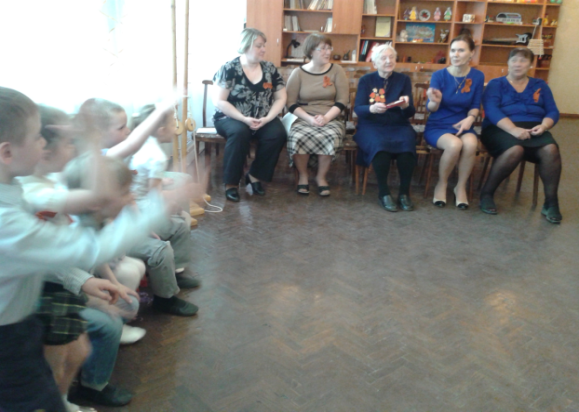 Приглашены ветераны Великой Отечественной Войны для беседы с ребятами.Дедушкин рассказ стихотворение читает ребенокВчера мне рассказывал дедушка Женя:Отряд партизанский попал в окруженье.Осталось у них восемнадцать гранат,Один пистолет и один автомат.Всё больше в отряде погибших бойцов,Всё крепче фашисты сжимают кольцо, –Они за кустами, они за камнями.И крикнул мой дедушка: "Родина с нами! "И все побежали навстречу врагу,И стали гранаты бросать на бегу.Все храбро сражались, о смерти забыв, –И вот, удалось совершить им прорыв.Сквозь лес по болоту они уходили:А деда медалью потом наградили.(А. Парошин)Воспитатель: За что, как вы думаете, наши солдаты отдавали свою жизнь?Дети: За то, чтобы больше не было войны, чтобы дети спокойно жили, учились.Воспитатель: Ребята, а как в нашем городе помнят о людях, отдавших за Родину самое дорогое – жизнь?Дети: В нашем городе есть стена памяти героям сражавшим в годы Великой отечественной войны. Это место особо значимо для жителей нашего города. Люди приходят сюда, чтобы поклониться памяти героев и возлагают цветы, здесь проходят митинги.Воспитатель: Были на войне и короткие минуты отдыха. Между боями на привале солдаты пели песни. Знаменитой на весь мир стала «Катюша»Дети поют 1 куплет песни «Катюша»Воспитатель: Посмотрите, дети, какое у меня необычное письмо. Как вы думаете, чем оно отличается от современных писем?Воспитатель: Посмотрите, дети, какое у меня необычное письмо. Как вы думаете, чем оно отличается от современных писем?Дети: Это письмо треугольной формы, без марки.Воспитатель: Правильно, такие письма приходили с фронта родным и близким.Писали письма солдаты своим близким в минуты отдыха. Во многих семьях до сих пор хранят письма с фронта.Фронтовые письма… Кажется, и сегодня они по-прежнему пахнут порохом и дымом. Они бесконечно дороги эти пожелтевшие от времени листочки, к которым прикасаемся с таким волнением и осторожностью. Само время определило их судьбу – быть исторической ценностью. В них сама история, величие и трагедия ВОВ.Давайте послушаем одно такое письмо. Чтение вслух.Треугольником сложен потемневший листок,В нем и горькое лето, и сигналы тревог,В нем печаль отступленья в тот отчаянный год.Рвется ветер осенний и команда: вперёд!Даже смерть отступала, хоть на несколько дней,Где солдатские письма шли дорогой своей.И с поклоном последние письма, полные сил,От погибших в сраженьях почтальон приносил.Письма с фронта вобрали и судьбу, и любовь,И бессонную правду фронтовых голосов.Воспитатель: Но не только мужчины проявляли героизм во время войны. Многие женщины и девушки тоже ушли на фронт. Они летали на боевых самолётах, были радистками, оказывали помощь раненым бойцам.Воспитатель: Победа досталась нашему народу дорогой ценой. Вечная память героям, защитившим нашу Родину. Память о всех погибших принято чтить минутой молчания.Давайте и мы почтим память о погибших за Родину воинов.Дети встают, минута молчания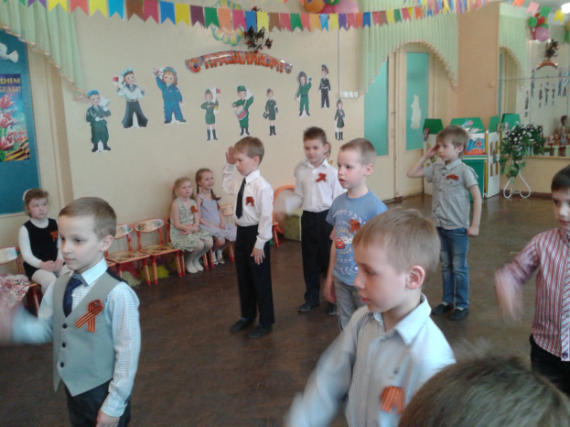 Воспитатель: В этот день возлагают венки и цветы, проводятся митинги, парад воинских частей, праздничный салют. Чем, кроме цветов и поздравлений, можно порадовать ветеранов в этот день?Дети: Можно разучить стихи, песни, подготовить концерт.Воспитатель: а я предлагаю подарить нашим ветеранам праздничный салютПрактическая часть – дети выполняют композицию «Салют»Воспитатель: Предлагаю по схеме посмотреть последовательность складывания цветка из кругов (3 круга разного диаметра) .Дети складывают бумажные цветы по схеме, и приклеивают на мольбертСалют Победе (читает воспитатель)Салют и слава годовщинеНавеки памятного дня!Салют Победе, что в БерлинеОгнём попрала мощь огня!Салют её большим и малымТворцам, что шли путём одним,Её бойцам и генералам,Героям павшим и живым,Салют!Воспитатель: Давайте посмотрим, какой салют был 9 мая 1945 года, когда война закончилась(Презентация «Салют, Победа! »)Воспитатель: Ребята, а сейчас послушайте стихотворение С. Маршака «Пусть не будет войны никогда».1-ребёнок. Пусть не будет войны никогда,Пусть спокойные спят города.Пусть сирены пронзительный войНе звучит над твоей головой.2-ребёнок. Не один пусть не рвётся снаряд,Не один не строчит автомат.Оглашают пусть наши лесаТолько птиц и детей голоса.И пусть мирно проходят года.Пусть не будет войны никогда!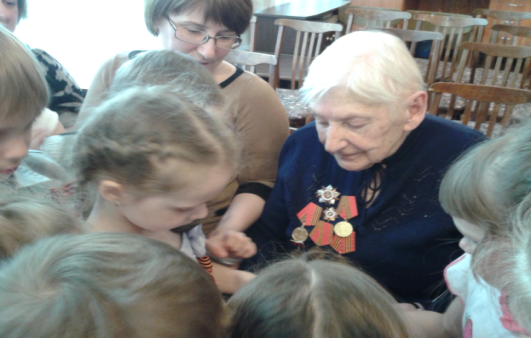 Никто не забыт !!!! И ничто  не забыто !!!!!